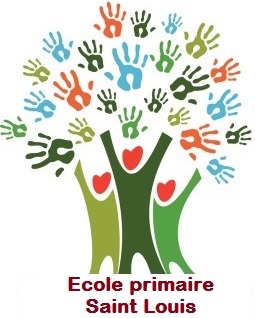 		   Billet d’absenceMon enfant ……………………….………………….classe de ………….        a été absent / sera absentdu ………..……. au ………..……. inclusMotif : …………………………………………….…Date et signatureEcole St Louis – 02 40 76 08 38		   Billet d’absenceMon enfant ……………………….………………….classe de ………….        a été absent / sera absentdu ………..……. au ………..……. inclusMotif : …………………………………………….…Date et signatureEcole St Louis – 02 40 76 08 38		   Billet d’absenceMon enfant ……………………….………………….classe de ………….        a été absent / sera absentdu ………..……. au ………..……. inclusMotif : …………………………………………….…Date et signatureEcole St Louis – 02 40 76 08 38		   Billet d’absenceMon enfant ……………………….………………….classe de ………….        a été absent / sera absentdu ………..……. au ………..……. inclusMotif : …………………………………………….…Date et signatureEcole St Louis – 02 40 76 08 38		   Billet d’absenceMon enfant ……………………….………………….classe de ………….        a été absent / sera absentdu ………..……. au ………..……. inclusMotif : …………………………………………….…Date et signatureEcole St Louis – 02 40 76 08 38		   Billet d’absenceMon enfant ……………………….………………….classe de ………….        a été absent / sera absentdu ………..……. au ………..……. inclusMotif : …………………………………………….…Date et signatureEcole St Louis – 02 40 76 08 38		   Billet d’absenceMon enfant ……………………….………………….classe de ………….        a été absent / sera absentdu ………..……. au ………..……. inclusMotif : …………………………………………….…Date et signatureEcole St Louis – 02 40 76 08 38		   Billet d’absenceMon enfant ……………………….………………….classe de ………….        a été absent / sera absentdu ………..……. au ………..……. inclusMotif : …………………………………………….…Date et signatureEcole St Louis – 02 40 76 08 38